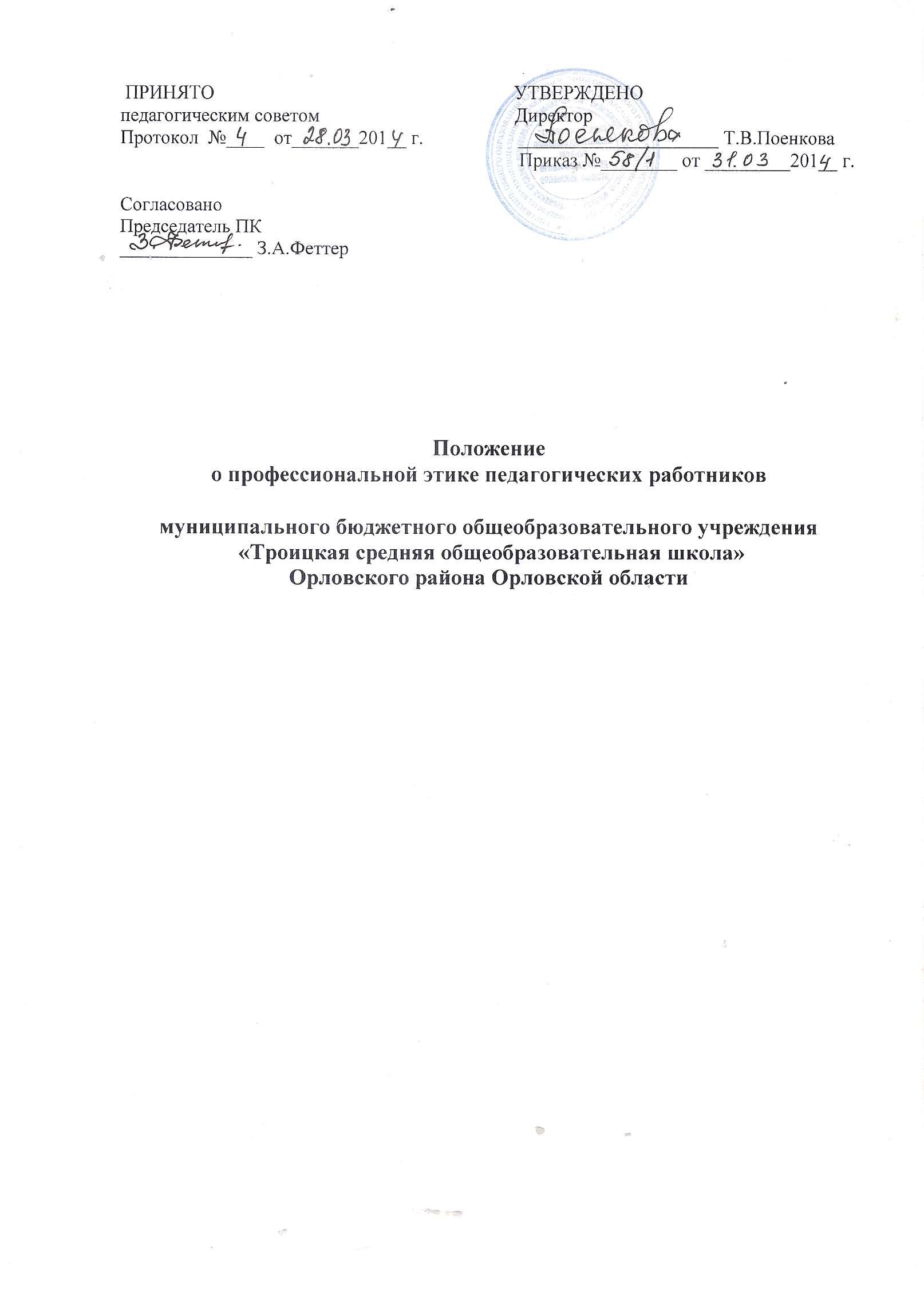 1. Общие положенияНастоящее Положение о профессиональной этике педагогических работников (далее - Положение) муниципального бюджетного общеобразовательного учреждения «Троицкая средняя общеобразовательная школа» Орловского района Орловской области (далее - Учреждение) разработано в соответствии счастью 4 статьи 47 Федерального закона от 29.12.2012 г. № 27Э-ФЗ «Об образовании в Российской Федерации,Указом Президента Российской Федерации от 12 августа 2002 г. № 885 "Об утверждении общих принципов служебного поведения государственных служащих",Рекомендациями ЮНЕСКО "О положении учителей" (принятой 05.10.1966 г. Специальной межправительственной конференцией по вопросу о статусе учителей),иными нормативными правовыми актами Российской Федерации.Настоящее Положение вводится в целях организации единого педагогического подхода в обучении и воспитании; осуществления единых требований к педагогическим работникам Учреждения; создания комфортных условий для учащихся, воспитанников, педагогических работников и родителей (законных представителей) учащихся, воспитанников, обеспечения микроклимата доверия и сотрудничества.Положение представляет собой свод общих принципов профессиональной этики и основных правил поведения при осуществлении педагогической деятельности, основанных на нравственных критериях и традициях советской и российской школы, международных стандартах и правилах педагогической деятельности, которым надлежит руководствоваться педагогическим работникам и который является профессионально- нравственным руководством, обращенным к сознанию и совести каждого педагогического работника Учреждения. Это инструмент, призванный помочь педагогическим работникам ответить на вопросы, связанные с профессиональным поведением и проблемами, возникающими между участниками отношений в сфере образования.Настоящее Положение служит целям:повышения доверия граждан к Учреждению;установления и обобщения нравственно-этических норм деятельности педагогических работников и их профессионального поведения для достойного осуществления ими своей профессиональной деятельности и повышения эффективности выполнения должностных обязанностей;содействия укреплению авторитета и обеспечению единых норм поведения педагогических работников Учреждения;регулирования профессионально-этических проблем во взаимоотношениях педагогических работников, возникающих в процессе их совместной деятельности;воспитания высоконравственной личности педагогического работника, соответствующей нормам и принципам общечеловеческой и профессиональной морали.Единые требования к педагогическому коллективу со стороны администрации Учреждения призваны улучшить условия работы для всех участников образовательного процесса.Выработанные нормы профессиональной этики обязательны для всех педагогических работников независимо от занимаемой должности, преподаваемого предмета, наличия наград и поощрений, стажа педагогической работы.Педагогический работник, осуществляющий педагогическую деятельность или поступающий на работу в Учреждение, вправе, изучив содержание настоящего Положения, принять для себя его нормы или отказатьс« от педагогической деятельности.2. Этические начала педагогической деятельностиПрофессиональным долгом педагогического работника является приоритет интересов педагогического процесса над личным интересом, так как педагогический работник Учреждения наделен полномочиями воспитывать будущих граждан страны.Педагогический работник Учреждения не имеет морального прав даже мысленно допустить возможность игнорирования или нарушения требований действующего законодательства, норм общественной морали, интересов учащихся, родителей (законных представителей), особенно социально незащищенных групп населения, других работников Учреждения.Моральным долгом педагогического работника является соблюдение основного правила нравственности: "не делай другому того, что не желаешь себе".Педагогический работник наряду с правовой ответственностью за дисциплинарные проступки, за нарушение норм делового поведений и профессиональной этики несет моральную ответственность в форме осуждения коллег, негативной оценки личных качеств директора Учреждения и исключения возможности карьерного роста.Нравственной обязанностью педагогического работника Учреждения является достижение такого уровня добросовестного отношения к работе, профессионализма и компетентности, соблюдения требований трудовой дисциплины, который обеспечивает эффективную реализацию должностных обязанностей как важнейшей составляющей механизма педагогической деятельности.Элементом профессиональной этики педагогического работника должно быть глубокое убеждение в том, что признание, соблюдение и защита прав и свобод всех участников образовательного процесса являются основополагающими нормального функционирования Учреждения.Недопустимо с позиций профессиональной этики влияние личных, имущественных, и иных интересов на выполнение педагогическим работником должностных обязанностей.Нравственной основой педагогической деятельности выступает создание условий, обеспечивающих свободное развитие человека.Педагогический работник по своим убеждениям обязан быть интернационалистом, уважать и проявлять терпимость к обычаям, традициям, религиозным верованиям различных народностей, этнических групп; бережно относиться к государственному языку Российской Федерации и другим языкам и наречиям народов России, не допускать дискриминации учащихся по признакам национальности, расы, пола, социального статуса, возраста, вероисповедания.Нравственные требования к педагогическому работнику выходят за пределы его трудовой деятельности, педагогический работник, как при исполнении трудовых обязанностей, так и вне стен Учреждения, должен воздерживаться от поступков, высказываний, действий, наносящих ущерб авторитету, учреждению и моральному облику педагогического работника.Педагогический работник в любой ситуации обязан сохранять личное достоинство, в лучшем счете представлять Учреждение, заботиться о своей чести и добром имени, избегать всего, что может поставить под сомнение его объективность и справедливость при решении вопросов, касающихся педагогического процесса.Педагогический работник не может допускать пристрастность в процессе исполнения должностных обязанностей, должен быть свободным от влияния общественного мнения и других способов влияния, от опасений критики его трудовой деятельности, если он действует в соответствии с принципом справедливости, соблюдении прав и свобод студентов.Этикет педагогического работника требует в общении с учащимися, родителями (законными представителями), коллегами как при исполнении своих трудовых обязанностей, так и во внетрудовых отношениях соблюдать общепринятые правила поведения; демонстрировать вежливое, корректное обращение, выдержанность, беспристрастность, принципиальное стремление глубоко разобраться в существе вопроса, умение спокойно выслушать и понять иную позицию или точку зрения; продемонстрировать равное отношение ко всем, взвешенность, обоснованность и аргументированность высказываний и принимаемых решений.Этикет педагогического работника направлен на искоренение и нейтрализацию таких негативных явлений в образовательном процессе как грубость, неуьажительное отношение к окружающим, учащимся, коллегам, эгоизм, амбициозность, равнодушие, личная нескромность, неразборчивость в выборе методов обучения и злоупотребления трудовыми правами.В процессе своей профессиональной деятельности педагогические работники должны соблюдать следующие этические принципы:законность;объективность;компетентность;независимость;тщательность;справедливость;честность;гуманность;демократичность;профессионализм; -взаимоуважение;конфиденциальность.Педагогические работники, осознавая ответственность перед гражданами, обществом и государством, призваны:оправдывать доверие и уважение общества к своей профессиональной деятельности, прилагать усилия для повышения ее престижа;исполнять должностные обязанности добросовестно и на высоком профессиональном уровне в целях обеспечения эффективной работы гимназии;исходить из того, что признание, соблюдение и защита прав и свобод человека и гражданина определяют основной смысл и содержание деятельности как Учреждения в целом, так и каждого педагогического работника;осуществлять свою деятельность в пределах полномочий;не оказывать предпочтения каким-либо профессиональным или социальным группам и организациям, быть независимыми от влияния отдельных граждан, профессиональных или социальных групп и организаций;исключать действия, связанные с влиянием каких-либо личных, имущественных (финансовых) и иных интересов, препятствующих добросовестному исполнению должностных обязанностей;соблюдать установленные действующим законодательством ограничения и запреты, исполнять обязанности, связанные с педагогической деятельностью;соблюдать беспристрастность, исключающую возможность влияния на свою профессиональную деятельность решений групп и концессий, способствовать межнациональному и межконфессиональному согласию;придерживаться правил делового поведения и этических норм, связанных с осуществлением возложенных на Учреждение социальных функций;принимать предусмотренные законодательством РФ меры по недопущению возникновения и урегулированию возникших случаев конфликта интересов;быть требовательными к себе, стремится к самосовершенствованию;обеспечивать регулярное обновление и развитие профессиональных знаний и навыков;поддерживать все усилия по продвижению демократии и прав человека через образование;не терять чувство меры и самообладания;соблюдать правила русского языка, культуру своей речи, не допускать использования ругательств, грубых и оскорбительных высказываний;постоянно стремиться к как можно более эффективному распоряжению ресурсами, находящимися в сфере их ответственности;поддерживать порядок на рабочем месте;соблюдать деловой стиль, опрятность, аккуратность и чувство меры во внешнем виде.3. Нормы профессиональной эгикиПедагогический работник служит для учащегося образцом тактичного поведения, умения общаться, внешнего вида, уважения к собеседнику, поведения jb споре, справедливости, ровного и равного отношения ко всем участникам образовательного процесса.Дисциплина в Учреждении поддерживается на основе уважения человеческого достоинства учащихся.Педагогический работник:не имеет права отождествлять личность учащегося с личностью и поведением его родителей (законных представителей);воспитывает учащихся на положительных примерах;не имеет права отождествлять личность учащегося со знанием (или незнанием) преподаваемого предмета;является для учащихся примером пунктуальности и точности;помнит, что по поведению отдельного педагогического работника учащиеся и родители (законные представители) судят об Учреждении в целом;эффективно использует научный потенциал для решения образовательных и воспитательных задач;совершенствует теоретические знания и практические навыки педагогического мастерства, в том числе касающиеся норм нравственности.Педагогическому работнику запрещается:передача персональных данных об учащемся и его родителях (законных представителях) третьей стороне без письменного разрешения родителей (законных представителей);разглашение сведений о личной жизни учащегося и его семьи;унижение в любой форме на родительских собраниях родителей (законных представителей), дети которых отстают в учебе,использование выражений, осуждающих поведение родителей (законных представителей), дети которых отстают в учебе;выносить на обсуждение родителей (законных представителей) конфиденциальную информацию с заседаний педагогического совета, совещаний и т. п.;обсуждение с родителями (законными представителями) методику работы, выступления, личные и деловые качества своих коллег - педагогов, работников администрации;манипулирование учащимися, родителями (законными представителями) и использование их для достижения собственных целей;повышать голос, кричать на учащихся, родителей (законных представителей), работников Учреждения;терять терпение и самообладание в любых ситуациях;нарушать требования федеральных государственных образовательных стандартов;допускать в общении с коллегами, родителями и учащимися ненормативную лексику;требовать дополнительную плату за образовательные услуги (консультации, подготовку к олимпиадам и т.п.);проводить на учебных занятиях явную политическую или религиозную агитацию;употреблять алкогольные напитки накануне и во время исполнения должностных обязанностей;курить в помещениях Учреждения;сравнивать материальное положение семей учащихся;сравнивать результаты учебы учащихся в классе;допускать оскорбления учащимися друг друга в своем присутствии;допускать выражения, оскорбляющие человеческое достоинство учащегося независимо от его возраста;допускать в любой форме оскорбления, относящиеся к национальной или религиозной принадлежности учащегося;применять по отношению к учащимся меры физического или психологического насилия над личностью;допускать в любой форме оскорбления, выпады или намеки, касающиеся физических недостатков учащегося;выгонять (удалять) учащихся с занятий; в случае если учащийся дезорганизует работу группы, преподаватель может пригласить представителя администрации;выставлять учащемуся оценку «2» за отсутствие учебника или учебного пособия;выставлять учащемуся оценку «2» по предмету за нарушение дисциплины на занятии;посягать на личную собственность учащегося;определять учебные нагрузки, превышающие нормы предельно допустимых нагрузок, предусмотренных действующим законодательством для учащихся определенной ступени образования.3.5. В процессе своей профессиональной деятельности педагогические работники обязаны воздерживаться от:поведения, которое могло бы вызвать сомнение в добросовестном исполнении педагогическим работником своих должностных обязанностей, а также избегать конфликтных ситуаций, способных нанести ущерб их репутации или авторитету Учреждения;пренебрежительных отзывов о деятельности Учреждения или проведения необоснованные сравнения его с другими общеобразовательными учреждениями;преувеличения своей значимости и профессиональных возможностей;проявления лести, лицемерия, назойливости, лжи и лукавства;любого вида высказываний и действий дискриминационного характера по признакам пола, возраста, расы, национальности, языка, гражданства, социального, имущественного или семейного положения, политических или религиозных предпочтений;высказываний, которые могут быть истолкованы как оскорбления в адрес определенных социальных, национальных или концессионных групп;резких и циничных выражений оскорбительного характера, связанных с физическими недостатками человека;грубости, злой иронии, пренебрежительного тона, заносчивости, предвзятых замечаний, предъявления неправомерных, незаслуженных обвинений;угроз, оскорбительных выражений или реплик, действий, препятствующих нормальному общению или провоцирующих противоправное поведение;поспешности в принятии решений, пренебрежения правовыми и (или) моральными нормами, использования средств, не соответствующих требованиям закона, нравственным принципам и нормам.4. Обязательства педагогических работников4.1 .Перед учащимисяПедагогические работники в процессе взаимодействия с учащимися:признают уникальность, индивидуальность и определенные личные потребности каждого;сами выбирают подходящий стиль общения, основанный на взаимном уважении;стараются обеспечить поддержку каждому для наилучшего раскрытия и применения его потенциала;выбирают такие методы работы, которые поощряют в учениках развитие самостоятельности, инициативности, ответственности, самоконтроля, самовоспитания, желания сотрудничать и помогать другим;при оценке поведения и достижений учащихся стремятся укреплять их самоуважение и веру в свои силы, показывать возможности совершенствования, повышать мотивацию обучения;проявляют толерантность;защищают их интересы и благосостояние и прилагают все усилия для того, чтобы защитить их от физического и (или) психологического насилия;принимают всевозможные меры, чтобы уберечь их от сексуального домогательства и (или)насилия;осуществляют должную заботу и обеспечивают конфиденциальность во всех делах, затрагивающих их интересы;прививают им ценности, созвучные с международными стандартами прав человека;вселяют в них чувство того, что они являются частью взаимно общества, где есть место для каждого;стремятся стать для них положительным примером;применяют свою власть с соблюдением законодательных и моральных норм и состраданием;гарантируют, что особые отношения между ними не будут никогда использованы как идеологический или религиозный инструмент.4.2. Перед родителями (законными представителями) учащихсяПедагогические работники должны быть ограждены от излишнего или неоправданного вмешательства родителей (законных представителей) учащихся в вопросы, которые по своему характеру входят в их круг профессиональных обязанностей.Педагогические работники в процессе взаимодействия с родителями (законными представителями) учащихся должны:помнить, что большинство обратившихся, как правило, столкнулись с трудностями, неприятностями или даже бедой. От того, как их встретят и выслушают, какую окажут помощь, зависит их настроение и их мнение о педагогических работниках и работе Учреждения в целом;проявлять внимательность, тактичность, доброжелательность, желание помочь;выслушивать объяснения или вопросы внимательно, не перебивая говорящего, проявляя доброжелательность и уважение к собеседнику;относиться почтительно к людям преклонного возраста, ветеранам, инвалидам, оказывать им необходимую помощь;высказываться в корректной и убедительной форме; если требуется, спокойно, без раздражения повторять и разъяснять смысл сказанного;начинать общение с приветствия;выслушать обращение и уяснить суть изложенной проблемы, при необходимости в корректной форме задать уточняющие вопросы;разъяснить при необходимости требования действующего законодательства и локальных актов по обсуждаемому вопросу;принять решение по существу обращения (при недостатке полномочий сообщить координаты полномочного лица).5. Основные требования поведения (этикета) педагогических работниковНравственным долгом педагогического работника должны быть: добросовестное исполнение своих трудовых обязанностей, стремление быть старательным, организованным, ответственным, поддерживать свою квалификацию на высоком уровне, знать и правильно применять в сфере своих полномочий действующее законодательство, нормативно-правовые акты, нормы морали и нравственности.Педагогическая этика запрещает действия, нарушающие корпоративную деятельность педагогических работников Учреждения. Никто ни в праве публично, вне рамок педагогической и научно-исследовательской деятельности подвергать критике деятельность руководящих и других работников Учреждения, а также решения вышестоящих организаций, в том числе учредителя.Педагогические работники обязаны соблюдать режим и порядок трудовой деятельности, по этической необходимости корректировать общение с учащимися, родителями (законными представителями) и коллегами.Во время учебных занятий и любых официальных мероприятий не допускаются телефонные переговоры, звуковой сигнал мобильного телефона должен быть отключен.При разрешении конфликтной ситуации, возникшей между педагогическими работниками, приоритетным является учет интересов Учреждения в целом.Если педагогический работник не уверен в том, как действовать в сложной этической ситуации, он имеет право обратиться за разъяснением к администрации Учреждения, в котором ему не может быть отказано.Педагогические работники выполняют указания администрации Учреждения и имеют право подвергнуть их сомнению в порядке, установленном действующим законодательством.6. Обязательства администрации Учреждения перед педагогическими работникамиБыть для других педагогических работников образцом профессионализма, безупречной репутации, способствовать формированию в Учреждении благоприятного для эффективной работы морально-психологического климата.Делать все возможное для полного раскрытия способностей и умений каждого педагогического работника.Представителям администрации следует:формировать установки на сознательное соблюдение норм настоящего Положения;быть примером неукоснительного соблюдения принципов и норм настоящего Положения; - помогать педагогическим работникам словом и делом, оказывать морально- психологическую помощь и поддержку, вникать в запросы и нужды;регулировать взаимоотношения в коллективе на основе принципов и норм профессиональной этики:пресекать интриги, слухи, сплетни, проявления нечестности, подлости, лицемерия в коллективе;обеспечивать рассмотрение без промедления фактов нарушения норм профессиональной этики и принятие по ним объективных решений;способствовать максимальной открытости и прозрачности деятельности Учреждения с тем, чтобы не допустить возникновения ситуаций, когда из-за недостатка необходимой информации в обществе или у отдельных граждан появляются сомнения в законности действий педагогических работников;оставаться скромным в потребностях и запросах как на работе, так и в быту.Представитель администрации не имеет морального права:перекладывать свою ответственность на подчиненных;использовать служебное положение в личных интересах;проявлять формализм, чванство, высокомерие, грубость;создавать условия для наушничества и доносительства в коллективе;обсуждать с подчиненными действия вышестоящих руководителей;предоставлять покровительство, возможность карьерного роста по признакам родства, землячества, личной преданности, приятельских отношений;демонстративно приближать к себе своих любимцев, делегировать им те или иные полномочия, не соответствующие их статусу; незаслуженно их поощрять, награждать; необоснованно предоставлять им доступ к материальным и нематериальным ресурсам;оказывать моральное покровительство своим родственникам и близким людям, по признакам религиозной, кастовой, родовой принадлежности, а также личной преданности;умышленно использовать свои должностные полномочия и преимущества вопреки интересам долга, исходя из корыстной личной заинтересованности.7. Дисциплинарные меры за нарушение норм профессионального поведенияНарушение требований настоящего Положения квалифицируется как неисполнение или ненадлежащее исполнение педагогическим работником своих обязанностей, которое влечет либо моральное воздействие либо одно из установленных трудовым законодательством дисциплинарных взысканий.Дисциплинарные расследования и принятые на их основании решения могут быть преданы гласности только по просьбе заинтересованного педагогического работника, за исключением тех случаев, когда они влекут за собой запрещение заниматься педагогической деятельностью, или если это диктуется соображениями, касающимися защиты или благополучия учащихся.На каждой стадии рассмотрения любого дисциплинарного вопроса каждому педагогическому работнику должны быть обеспечены достаточные гарантии, в частности:право быть информированным в письменном виде о предъявляемых ему претензиях и об основаниях для этих претензий;право на ознакомление со всеми материалами по данному делу;право на защиту лично или через представителя по своему выбору, с предоставлением преподавателю достаточного времени для подготовки защиты;право быть информированным в письменном виде о принятых по его делу решениях, а также о мотивах этого решения;право апелляции: в компетентные инстанции